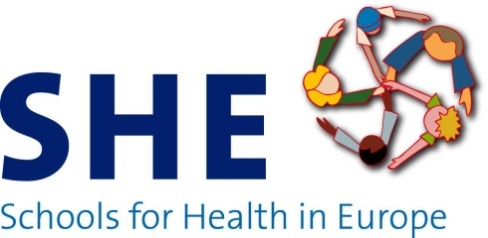 Skolas rīcības plānotāja rīksPavaddokuments SHE tiešsaistes rokasgrāmatai skolām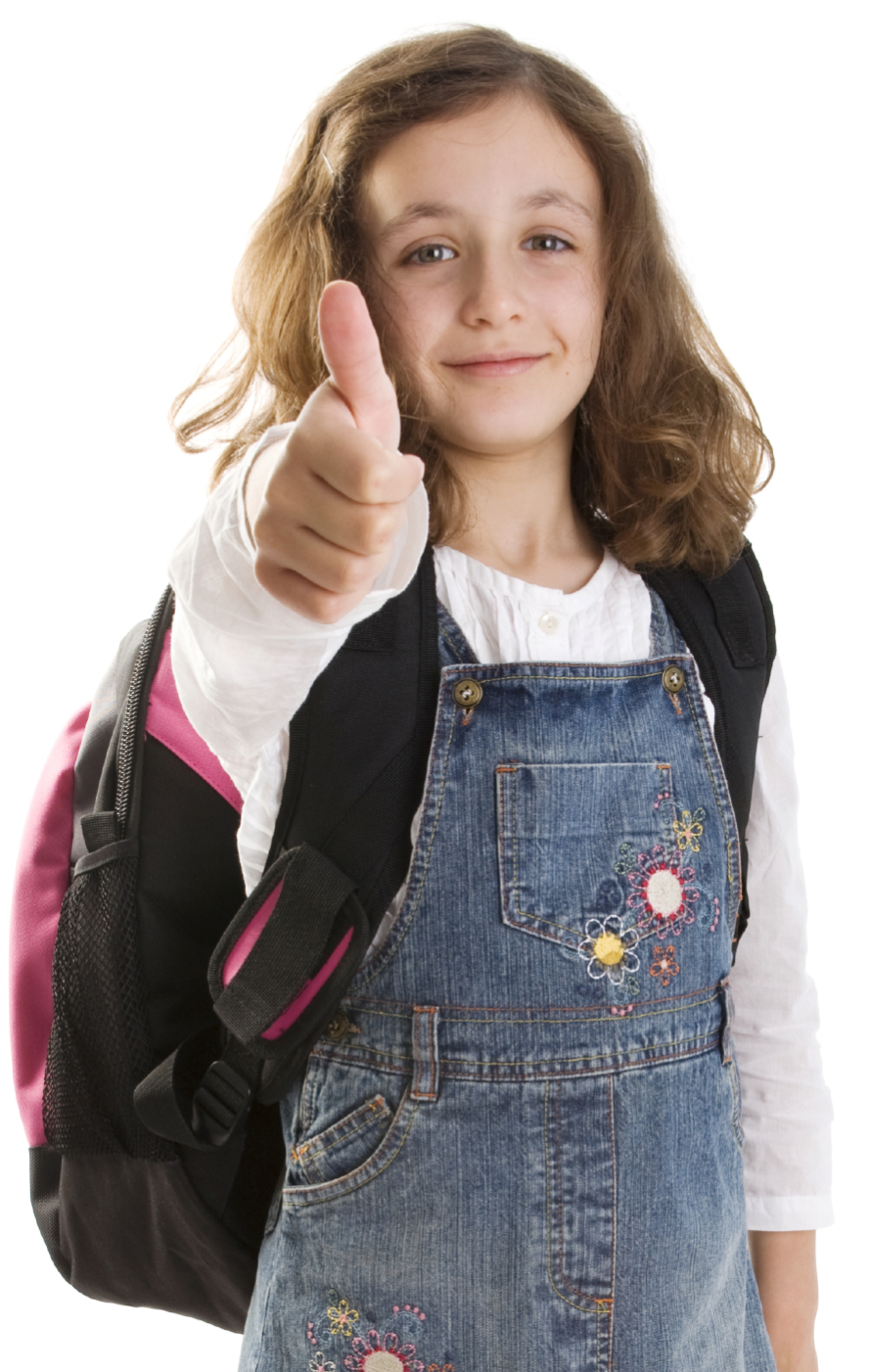 KolofonsNosaukumsSkolas rīcības plānotāja rīks: Pavaddokuments SHE tiešsaistes rokasgrāmatai skolāmAutoriErin Safarjan M.P.H.Goof Buijs M.Sc.Silvia de Ruiter M.Sc.Pateicība Šī dokumenta pamatā ir Dānijas tiešsaistes rokasgrāmatas Manual healthy high school (Rokasgrāmata veselīgai vidusskolai) Projekta plāns un Komunikāciju plāns (Projectplan & Communicatieplan, Handleiding Gezonde School Middelbaar Beroepsonderwijs). SponsorsŠīs publikācijas pamatā ir CBO-FY2013 darbības dotācija, kuru Veselības programmas ietvaros ir finansējusi Eiropas Savienība. Ne Eiropas Savienība, ne tās labā strādājošas personas nav atbildīgas par šīs publikācijas saturu.Publikācijas datums2013. gada decembrisDokuments ir pieejams SHE mājaslapā: www.schoolsforhealth.eu/for-schools/ CBO
P.O. Box 20064, 3502 LB Utrecht, the Netherlands
E-pasts: she@cbo.nl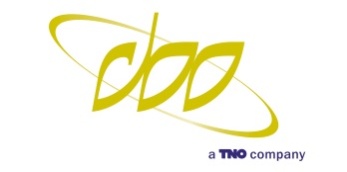 © CBO, Utrecht, 2013. Bez rakstiskas atļaujas ir aizliegts publicēt jebkādas šīs publikācijas daļas. Lūgumi par attēlu vai teksta izmantošanu adresējami: she@cbo.nlSATURS1. Ievads	42. 1. posms: Sagatavošanās: Darba grupas izveide	52.1. Uzdevumu un pienākumu sadale	52.2. Sapulces darba kārtības sagatavošana	53. 2. posms: Sākumpunkta noteikšana	63.1. Prioritāšu noteikšana un pierakstīšana	64. 3. posms: Rīcības plānošana	74.1. Mērķi un uzdevumi	74.2. Indikatori	94.3. Komunikācijas plānošana	94.4. Izvērtējuma plānošana	124.5. Kopsavilkums: Veselību veicinošas skolas rīcības plāns	134.5.1. Tabula: Veselību veicinošas skolas rīcības plāns	144.5.2. Tabula: Veselību veicinošas skolas komunikācijas plāns	154.5.3. Tabula: Veselību veicinošas skolas izvērtēšanas plāns	165. Atsauces	171. IevadsKļūt par veselību veicinošu skolu  ir interesants un nozīmīgs process. Tas prasīs laiku un labu sagatavošanos, tomēr galu galā ļaus padarīt skolu par efektīvāku un veiksmīgāku veselības veicinātāju. Mūsu pieredze rāda, ka skolai veselības veicināšanas rīcības plāna sagatavošana var prasīt pat gadu. Skolas rīcības plānotāja rīks ir veidots tā, lai palīdzētu plāna sagatavošanā, piemēram, aprakstīt mērķus un darbības, kā arī noteikt, kurš būs atbildīgs par ko. Tas atvieglo kārtību, kādā skola var kļūt par veselību veicinošu skolu, palīdz organizēt skolas komunikāciju un efektīvi īstenot plānu.Diagrammā (1. diagramma) ir redzami pieci posmi, kurus ievērojot var kļūt un būt par veselību veicinošu skolu. Kā rāda bultiņas diagrammā, šis process ir nebeidzams un ciklisks. Šis dokuments pievēršas procesa pirmajiem trīs posmiem, tajā sniegtā informācija palīdzēs izstrādāt skolas veselības veicināšanas rīcības plānu.Kaut arī Skolas rīcības plānotāja rīks sniedz dažus piemērus galvenajiem jēdzieniem, lai palīdzētu sastādīt rīcības plānu, izsmeļošāki skaidrojumi tajā nav iekļauti. Ja nepieciešama papildu informācija, lūdzu, skatīt attiecīgo posmu un sadaļu materiālā SHE tiešsaistes rokasgrāmata skolām: 5 soļi, kā kļūt par veselību veicinošu skolu. 1. diagramma Visas mācību vides pieejas galvenie posmi — kā kļūt un būt par veselību veicinošu skolu2. 1. posms: Sagatavošanās: Darba grupas izveide 2.1. Uzdevumu un pienākumu sadaleKad ir izveidota veselību veicinošas skolas darba grupa, ir vēlams noteikt un apstiprināt darba grupas locekļu uzdevumus, atbildību un pienākumus. Šajā darbā var noderēt zemāk redzamā tabula.¹2.2. Sapulces darba kārtības sagatavošanaDarba kārtības sagatavošana nākamajam(-iem) mācību gadam(-iem) nodrošina, ka darba grupas biedri var satikties regulāri un uz ilgāku laiku. Tā arī palīdz novērst kļūdainas informācijas izplatīšanu un noskaidro pamatpienākumus. 3. 2. posms: Sākumpunkta noteikšana 3.1. Prioritāšu noteikšana un pierakstīšanaKad ir izvērtēta skolas pašreizējā situācija attiecībā uz veselības veicināšanu, var sākt apsvērt, kādas ir skolas kā veselību veicinošas skolas prioritātes un mērķi un kā tos var sasniegt. Kad skolas prioritārās jomas un tēmas ir izvēlētas, tās var reģistrēt tabulā, lai dokumentētu izvēli.4. 3. posms: Rīcības plānošana4.1. Mērķi un uzdevumiKad ir noteiktas skolas prioritātes kā veselību veicinošai skolai, ir svarīgi vienoties par attiecīgajiem mērķiem un uzdevumiem. Mērķi ir vēlamais vispārējais uzlabojums veselībā un labklājībā, un tiem vajadzētu balstīties uz izvēlētajām prioritārajām jomām. Uzdevumi, kas izvirzīti mērķu sasniegšanai, ir tie paši mērķi, kuri ir sadalīti izmērāmās darbībās un rezultātos. 1. piemērs. Visas mācību vides pieeja: mērķi un uzdevumi, lai novērstu ņirgāšanos (bulingu) un cīnītos ar toNākamajās tabulās, balstoties uz izvēlētajām prioritātēm, pierakstiet skolas kā veselību veicinošas skolas mērķus un uzdevumus. Ja ir izvēlētas vairāk nekā trīs prioritātes, var pievienot papildu tabulas. 4.2. IndikatoriIndikatori palīdzēs noteikt, vai skola ir uz pareizā ceļa, cik liels darbs ir paveikts un cik liels darbs vēl ir jāizdara, lai sasniegtu mērķus un izpildītu uzdevumus. Indikatoru salīdzināšana ar rīcības plāna projektu palīdzēs uzlabot plānu. 2. piemērs. Indikatori: Veselību veicinošas skolas idejas izplatīšana²Zemāk redzamajā tabulā pierakstiet skolas indikatorus, kuri atbilst jūsu mērķiem un uzdevumiem4.3. Komunikācijas plānošana Komunikācija ir ļoti svarīga visos posmos, kļūstot par veselību veicinošu skolu. Pareizās informācijas izplatīšana un pareizo komunikācijas kanālu izmantošana skolas vidē palīdzēs gūt atbalstu veselību veicinošai skolai. Tā palīdzēs noteikt skaidrus soļus procesā un nodrošinās, ka skolas saime jūtas atbildīga par procesu un rezultātiem. Lai dažādi komunicētu dažādās situācijās, ir nepieciešams komunikācijas plāns. Zemāk redzamajās tabulās ierakstiet komunikāciju plāna svarīgākos pieturas punktus.³ Nospraudiet skaidrus komunikācijas mērķus Komunikācijas mērķi ir tas, kas ir jāpanāk ar informatīvajiem paziņojumiem. 3. piemērs. Komunikācijas mērķi skolas darbiniekiem1. mērķis (zināšanas): Plānošanas procesa pirmo trīs mēnešu laikā visi skolas darbinieki zina, kādu ieguvumu sniedz veselību veicinoša skola.2. mērķis (attieksme): Pārliecināt skolas vadību (direktoru, mācību pārzini), ka statuss “veselību veicinoša skola” pozitīvi ietekmēs skolēnu sasniegumus veselības un izglītības jomā, kā arī pašas skolas darbu un tēlu. 3. mērķis (uzvedība): Turpmākajos 3–5 gados vismaz 75% skolas darbinieku aktīvi iesaistās veselību veicinošas skolas programmas sagatavošanā un īstenošanā.Zemāk redzamajā tabulā pierakstiet skolas komunikācijas mērķus pa mērķa grupām.Vienkārši un skaidri paziņojumi Komunikācijas paziņojumi ir ziņojumi saistībā ar veselību veicinošo skolu, kurus vēlaties nodot konkrētas skolas saimes locekļiem vai personām/grupām ārpus skolas saimes. 4. piemērs. Komunikācijas paziņojumiZemāk redzamajā tabulā pierakstiet informatīvos paziņojumus pa mērķa grupām. Iespējams, dažādos procesa posmos mērķa grupai tiks sniegta dažāda informācija. Tāpēc var noderēt paziņojumu iedalīšana pēc posmiem un grafika.Piemēroti komunikācijas kanāli Komunikācijas kanāli ir veids, kā izplatīt informatīvos paziņojumus. Izvēlētā metode un kanāls būs atkarīga no vairākiem faktoriem, tostarp mērķa grupas uzvedības, informācijas izplatīšanai atvēlētā laika un izmaksām. Zemāk redzamajā tabulā redzami piemēri iespējamajiem komunikācijas kanāliem, ja mērķa grupa ir skolēni un vecāki. Zemāk redzamajā tabulā norādiet izvēlētos komunikācijas kanālus pa mērķa grupām.4.4. Izvērtējuma plānošanaIzvērtējums ir ļoti svarīgs posms procesā, lai kļūtu un būtu par veselību veicinošu skolu. Izvērtējums (kas, kad un kā) ir atkarīgs no pārējiem veselību veicinošas skolas plāna elementiem, ieskaitot komunikācijas stratēģiju un veselību veicinošas skolas prioritātes, mērķus un uzdevumus. SMART (specifiski, izmērāmi, sasniedzami, atbilstoši un ar noteiktu termiņu, kurā tie tiks sasniegti, no angļu val. specific, measurable, achievable, relevant and time-bound) nolūku, mērķu un uzdevumu, aktivitāšu un rādītāju noteikšana palīdzēs novērtēt veselību veicinošas skolas statusu. Izvērtējuma jautājumu un metožu izvēle6. piemērs. Izvērtējuma jautājumi un metodesZemāk redzamajā tabulā pierakstiet savus izvērtējuma jautājumus un metodes4.5. Kopsavilkums: Veselību veicinošas skolas rīcības plānsKad ir pierakstītas veselību veicinošas skolas rīcības plāna galvenie elementi, to visu var apkopot, lai sagatavotu plānu, ieskaitot aktivitāšu grafiku, noteiktu atbildīgās personas un izstrādātu aktivitāšu budžetu. Zemāk redzamās trīs tabulas palīdzēs visus elementus apvienot vienā rīcības plānā, ieskaitot komunikāciju plānu un izvērtējuma plānu. 5. AtsaucesRIVM (2013). Handleiding Gezonde School middelbaar beroepsonderwijs, Projectplan. http://www.gezondeschool.nl/mbo/materialen-en-instrumenten/Woynarowska, B. & Sokolowska, M. (2006). A national framework for developing and evaluating health-promoting schools in Poland. In V. Barnekow, Buijs, G., Clift, S., Jensen, B.B., Paulus, P., Rivett, D. & Young, I. (Ed.). Health-promoting schools: a resource for developing indicators (118-125). International Planning Committee, ENHPS RIVM (2013). Handleiding Gezonde School middelbaar beroepsonderwijs, Communicatieplan. http://www.gezondeschool.nl/mbo/materialen-en-instrumenten/Uzdevumi un pienākumi: veselību veicinošas skolas darba grupas locekļiUzdevumi un pienākumi: veselību veicinošas skolas darba grupas locekļiUzdevumi un pienākumi: veselību veicinošas skolas darba grupas locekļiUzdevumi un pienākumi: veselību veicinošas skolas darba grupas locekļiUzdevumi un pienākumi: veselību veicinošas skolas darba grupas locekļiUzdevumi un pienākumi: veselību veicinošas skolas darba grupas locekļiVārdsAmats Uzdevumi Uzdevumi Pienākumi/atbildība Ieguldītais laiks(stundas mācību gadā)1.2.3.4.5.6.7.8.Veselību veicinošas skolas darba grupas sapulču darba kārtībaKas vadīs sapulces?Kas ierakstīs/protokolēs sapulču norisi?Cik bieži notiks sapulces?Kas sapulcēs tiks pārrunāts?Kad notiks sapulces (kuri datumi)?Kur notiks sapulces?Cik ilgi noritēs sapulces?Skolas kā veselību veicinošas skolas prioritātes 1.2.3.4.5.Prioritāte: Novērst ņirgāšanos un cīnīties ar toPrioritātes mērķi Izstrādāt skolas politiku, kā novērst ņirgāšanos un cīnīties ar toReģistrēt ņirgāšanās gadījumusRadīt tādu sociālo vidi, kur var atklāti pārrunāt ņirgāšanās gadījumiem un ziņot par tiemApmācīt skolotājus un skolas darbiniekus atpazīt ņirgāšanos skolā un cīnīties ar toIzglītot skolēnus par ņirgāšanos skolā Prioritātes uzdevumi Nākamo divu gadu laikā tiek izstrādāta visaptveroša* politika boulinga jautājumu risināšanaiNākamā gada laikā tiek izstrādāta sistēma, kā identificēt un reģistrēt ņirgāšanās gadījumusIzveidot tādu sociālo vidi, kur skolēni un skolas darbinieki jūtas cienīti un nebaidās ziņot par ņirgāšanās gadījumiemSkolotāji un skolas darbinieki ir apmācīti, kā atpazīt ņirgāšanos skolā un cīnīties ar toSkolotāji un skolas darbinieki zina, kā ir jārīkojas ņirgāšanās gadījumā, kā un kam par to ir jāziņoSkolēni zina, kāpēc ņirgāšanās ir bīstama un kam viņiem ir jāziņo, ja pret viņiem vai citiem skolēniem tiek vērsta ņirgāšanās*lai noteiktu skolēnus, kuri īsteno ņirgāšanos un attiecīgi aizrādītu viņiem, lai ziņot par ņirgāšanās gadījumiem būtu vieglāk un varētu risinātu ņirgāšanās iemeslus1. prioritāte1. prioritātes mērķi(-s)1. prioritātes uzdevumi2. prioritāte2. prioritātes mērķi(-s)2. prioritātes uzdevumi3. prioritāte3. prioritātes mērķi(-s)3. prioritātes uzdevumiMērķiIndikatoriIzplatīt ideju par veselību veicinošu skolu skolas saimes locekļu vidūVeicināt izpratni par šo jēdzienu skolas saimes locekļu vidūJaunie skolotāji, skolas darbinieki, skolēni un vecāki tiek informēti par jēdzienu “veselību veicinoša skola” un iepazīstināti ar stratēģiju, kā kļūt un būt par veselību veicinošu skoluSkolotājiem un vadošajiem darbiniekiem ir piekļuve publikācijām un citiem materiāliem par veselības veicinošas skolas jēdzienu un veselības veicināšanu skolāSkolas vadošie darbinieki saskaņā ar plānu piedalās veselību veicinošu skolu apmācības pasākumosSkolas darbinieki, skolēni un vecāki jūt, ka viņu zināšanas par jēdzienu “veselību veicinoša skola” ir pietiekamas, lai īstenotu veselību veicinošas skolas aktivitātesMērķi/uzdevumiIndikatoriKomunikācijas mērķiKomunikācijas mērķiMērķa grupa/saņēmējsMērķiKomunikācijas paziņojumiKomunikācijas paziņojumiMērķa grupa/saņēmējsZiņojumsSkolas vadībaVeselību veicinošas skolas aktivitātes var palīdzēt uzlabot skolas tēlu sabiedrībāMācību pārzinisVeselību veicinošas skolas aktivitātes var uzlabot gan visas skolas saimes veselību un labklājību, gan skolēnu sasniegumus izglītības jomāVietējie medijiSkola ir ceļā uz to, lai kļūtu par veselību veicinošu skolu un veicinātu un uzlabotu visas skolas saimes veselību un labklājību, kā arī veicinātu skolēnu sasniegumus izglītības jomāKomunikācijas paziņojumiKomunikācijas paziņojumiMērķa grupa/saņēmējsZiņojumsKomunikācijas kanāliKomunikācijas kanāliKomunikācijas kanāliKomunikācijas kanāliKomunikācijas kanāliKomunikācijas kanāliKomunikācijas kanāliKomunikācijas kanāliMērķa grupaKanāliKanāliKanāliKanāliKanāliKanāliKanāliMērķa grupaSkolas avīzeSkolas mājaslapaInformatīvas sapulcesPreses relīzeSociālie medijiDrukātie materiāli (piemēram, plakāti, skrejlapas)…SkolēnixxxVecākixxxxKomunikācijas kanāliKomunikācijas kanāliKomunikācijas kanāliKomunikācijas kanāliKomunikācijas kanāliKomunikācijas kanāliKomunikācijas kanāliKomunikācijas kanāliMērķa grupaKanāliKanāliKanāliKanāliKanāliKanāliKanāliMērķa grupaSkolas avīzeSkolas mājaslapaInformatīvas sapulcesPreses relīzeSociālie medijiDrukātie materiāli (piemēram, plakāti, skrejlapas)…Izvērtējuma jautājumiIzvērtēšanas metodesCik lielā mērā veselību veicinošas skolas aktivitātes ir noritējušas pēc plāna?Piemēram, novērojumi, dokumenti, aptauja un/vai skolas darbinieku un skolēnu intervijasKādas komunikāciju aktivitātes ir notikušas? Piemēram, novērojumi, dokumenti, aptauja un/vai skolas darbinieku un skolēnu intervijasCik lielā mērā komunikāciju aktivitātes ir noritējušas pēc plāna?Piemēram, novērojumi, aptauja un/vai skolas darbinieku un skolēnu intervijasCik lielā mērā ir izpildīti programmas mērķi un uzdevumi? Piemēram, bāzes līnijas vērtību un iznākuma vērtību salīdzinājums, lai izvērtētu progresu (kvantitatīvās izmaiņas), izmantojot anketēšanu un dokumentēšanuCik lielā mērā ir sasniegti komunikācijas mērķi?Piemēram, aptauja vai skolas darbinieku un skolēnu intervijasKāda ir skolas darbinieku un vecāku attieksme pret jauno veselību veicinošas skolas praksi?Piemēram, aptauja vai skolas darbinieku un vecāku intervijasIzvērtējuma jautājumiIzvērtēšanas metodes4.5.1. tabula: Veselību veicinošas skolas rīcības plānsMērķiUzdevumiVeiksmes kritēriji / indikatoriUzdevumi/ aktivitātesIesaistītie darbinieki & viņu atbildībaResursi & izmaksasGrafiks4.5.2. Tabula: Veselību veicinošas skolas komunikācijas plāns4.5.2. Tabula: Veselību veicinošas skolas komunikācijas plāns4.5.2. Tabula: Veselību veicinošas skolas komunikācijas plāns4.5.2. Tabula: Veselību veicinošas skolas komunikācijas plāns4.5.2. Tabula: Veselību veicinošas skolas komunikācijas plāns4.5.2. Tabula: Veselību veicinošas skolas komunikācijas plāns4.5.2. Tabula: Veselību veicinošas skolas komunikācijas plāns4.5.2. Tabula: Veselību veicinošas skolas komunikācijas plānsMērķa grupa(-s) Mērķis(-i)Ziņojums(-i)AktivitātesKanāls(-i)Iesaistītie darbinieki & viņu atbildībaResursi & izmaksas(cilvēkresursi & finanšu resursi)Grafiks(posms un ilgums)4.5.3. Tabula: Veselību veicinošas skolas izvērtēšanas plāns4.5.3. Tabula: Veselību veicinošas skolas izvērtēšanas plāns4.5.3. Tabula: Veselību veicinošas skolas izvērtēšanas plāns4.5.3. Tabula: Veselību veicinošas skolas izvērtēšanas plāns4.5.3. Tabula: Veselību veicinošas skolas izvērtēšanas plāns4.5.3. Tabula: Veselību veicinošas skolas izvērtēšanas plānsIndikatori/izvērtējuma jautājumi Izvērtēšanas metodeUzdevumi/aktivitātesIesaistītie darbinieki & viņu atbildībaResursi & izmaksasGrafiks